      ПОСТАНОВЛЕНИЕ               с.Морты               КАРАР      № 16                                                                «19» августа  2022 г. О внесении изменений в Постановление Исполнительного комитета Мортовского сельского поселения Елабужского муниципального района от 13 августа 2014 года N9 «Об утверждении Положения о народной дружине на территории Мортовского сельского поселения Елабужского муниципального района»В соответствии с Федеральным законом от 06.10.2003г. N 131-ФЗ "Об общих принципах организации местного самоуправления в Российской Федерации", Федеральным законом от 02.04.2014г. N 44-ФЗ "Об участии граждан в охране общественного порядка", Федеральным законом от 28.06.2022 N 219-ФЗ "О внесении изменений в Федеральный закон "О противодействии легализации (отмыванию) доходов, полученных преступным путем, и финансированию терроризма" и отдельные законодательные акты Российской Федерации", Исполнительный комитет Мортовского сельского поселения Елабужского муниципального районаПОСТАНОВЛЯЕТ:1. Внести в Положение о народной дружине на территории Мортовского сельского поселения Елабужского муниципального района, утверждённое Постановлением Исполнительного комитета Мортовского сельского поселения Елабужского муниципального района от 13 августа 2014 года N9 следующие изменения:1.1. Подпункт 4 пункта 4.2.Положения изложить в следующей редакции: 	«4) включенные в перечень организаций и физических лиц, в отношении которых имеются сведения об их причастности к экстремистской деятельности или терроризму, в соответствии с Федеральным законом от 7 августа 2001 года N 115-ФЗ "О противодействии легализации (отмыванию) доходов, полученных преступным путем, и финансированию терроризма либо в составляемые в рамках реализации полномочий, предусмотренных главой VII Устава ООН, Советом Безопасности ООН или органами, специально созданными решениями Совета Безопасности ООН, перечни организаций и физических лиц, связанных с террористическими организациями и террористами или с распространением оружия массового уничтожения;".2. Настоящее постановление подлежит официальному опубликованию.3. Контроль за исполнением настоящего постановления оставляю за собой.Руководитель 								Ф.Ф.Закиров  ИСПОЛНИТЕЛЬНЫЙ КОМИТЕТ МОРТОВСКОГО  СЕЛЬСКОГО ПОСЕЛЕНИЯ ЕЛАБУЖСКОГО МУНИЦИПАЛЬНОГО РАЙОНАРЕСПУБЛИКИ ТАТАРСТАН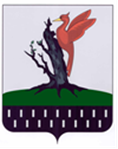 ТАТАРСТАН  РЕСПУБЛИКАСЫ АЛАБУГА  МУНИЦИПАЛЬ РАЙОНЫ МОРТ  АВЫЛ ЖИРЛЕГЕБАШКАРМА            КОМИТЕТЫ